PROGRAMMAS PROJEKTS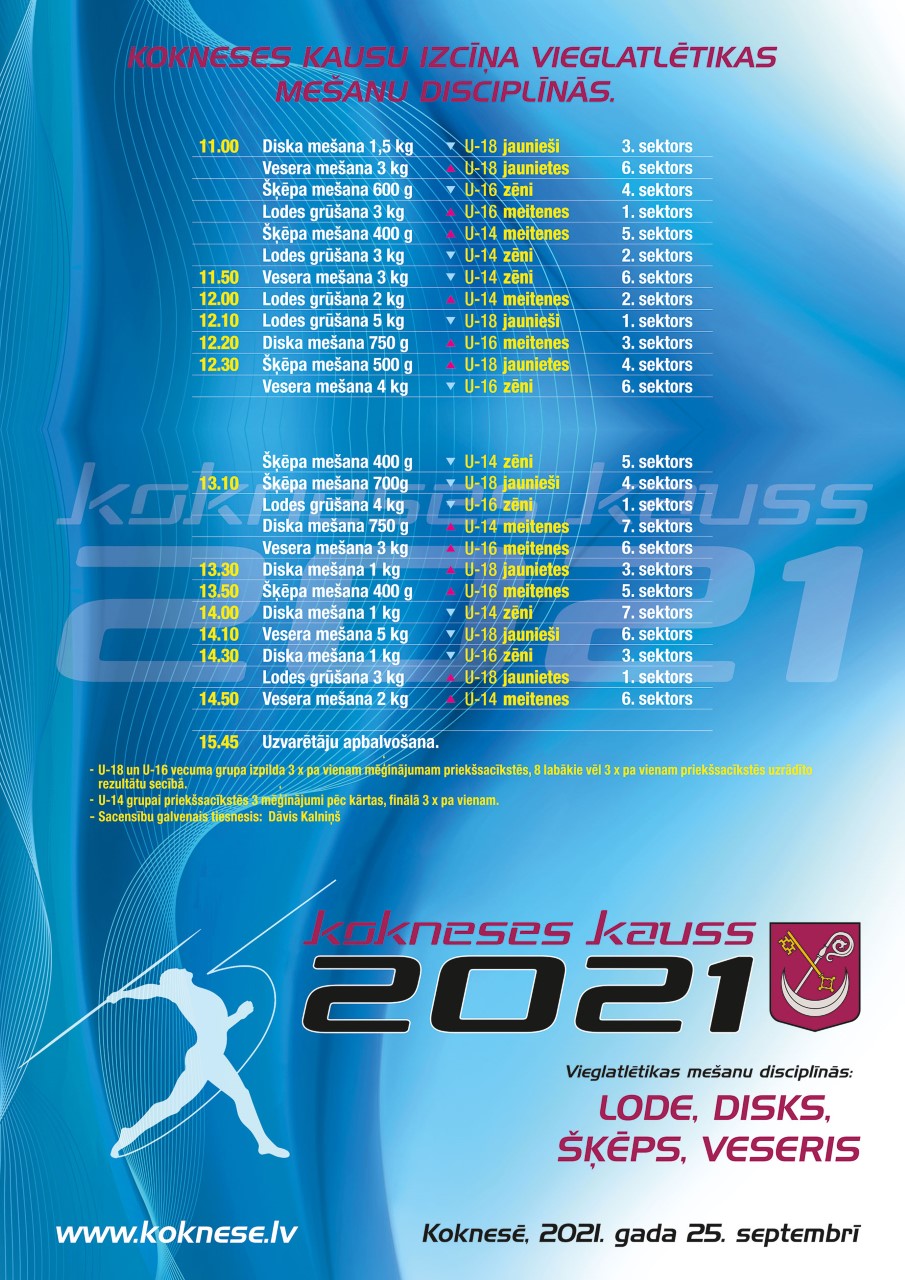 